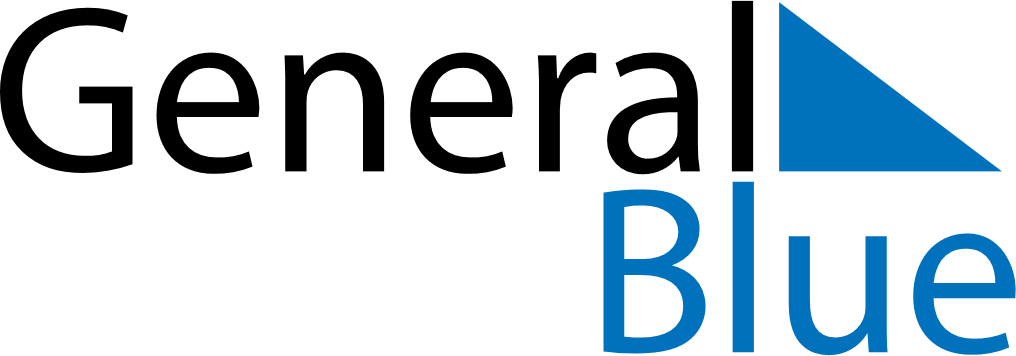 April 2026April 2026April 2026April 2026HungaryHungaryHungarySundayMondayTuesdayWednesdayThursdayFridayFridaySaturday1233456789101011Easter SundayEaster Monday1213141516171718Memorial Day for the Victims of the Holocaust19202122232424252627282930